B. LİDERLİK, YÖNETİM ve KALİTEB.1. Liderlik ve KaliteB.1.1. Yönetim Modeli ve İdari YapıTeknik Bilimler Meslek Yüksekokulumuz, 2547 sayılı kanununun 20. Maddesine göre kurulmuş ve organları aynı madde ile belirlenmiştir. Meslek Yüksekokulumuz organları; Müdürlük, Yönetim Kurulu, Yüksekokul Kurulu ve Bölüm Kurulları şeklinde teşkilatlanmıştır (https://tbmyo.odu.edu.tr/files/sayfalar/2021/02/12/01-50-21-teknik-bilimler-myo.pdf). Söz konusu karar verme, paydaş katılımı ve çok seslilik, görüş ve önerilere yönelik iş ve işlemler kurumsal organlar aracılığı ile gerçekleşmektedir. Bu kapsamda, Meslek Yüksekokulumuzda Müdür’e bağlı akademik ve idari personel çalışmaktadır. Akademik personel akademik iş ve işlemeler açısından Bölüm Başkanı’na bağlıdır. Bölüm Başkanı ise bölümdeki her türlü eğitim ve öğretime yönelik akademik iş ve işlemlerin yürütülmesinden sorumlu olup Müdür’e bağlıdır. İdari personel ise iş ve işlemeler açısından Yüksekokul Sekreteri’ne bağlıdır. Yüksekokul Sekreteri ise tüm idari bürolar ile birimin işleyiş ve işlemlerinden sorumludur. Müdür’e bağlıdır. Müdür, kurumun üst kademe yöneticisi olup kurumun akademik ve idari tüm iş ve işlemlerinden sorumlu olup bu açısından Rektör’e bağlıdır.Birimdeki her kademe iş ve işlemler iş akış şemaları, görev, yetki ve sorumluluk paylaşımı ile gerçekleşmektedir (https://tbmyo.odu.edu.tr/Page/84/kamu_ic_kontrol_ve_plani). Yıllık Faaliyetler Raporlanarak kamuoyu ile paylaşılmaktadır (https://tbmyo.odu.edu.tr/Page/52/faaliyet_raporlari).  B.1.2. LiderlikÜniversitemize Rektör liderlik etmektedir. Birimizde ise faaliyetler Yüksekokul Müdürünün liderliğinde yürütülmektedir (https://tbmyo.odu.edu.tr/Page/43/yonetim). Lider; Yükseköğretim ekosistemindeki değişimleri, belirsizlik ve karmaşıklığı dikkate alan bir kalite güvencesi sistemi ve kültürü oluşturma konusunda sahipliği ve motivasyonu yüksektir. Liderler kurumun değerleri ve hedefleri doğrultusunda stratejilerinin yanı sıra; yetki paylaşımını, ilişkileri, zamanı, kurumsal motivasyon ve stresi de etkin ve dengeli biçimde yönetmektedir. Akademik ve idari birimler ile yönetim arasında etkin bir iletişim ağı oluşturulmuştur. Liderlik süreçleri ve kalite güvencesi kültürünün içselleştirilmesi sürekli değerlendirilmektedir.B.1.3. Kurumsal Dönüşüm KapasitesiTeknik Bilimler Meslek Yüksekokulunun, Üniversite ve Yükseköğretim ekosistemi içerisindeki değişimleri, küresel eğilimleri, ulusal hedefleri ve paydaş beklentilerini dikkate alarak kurumun geleceğe hazır olmasını sağlayan çevik yönetim yetkinliği vardır. Geleceğe uyum için amaç, misyon ve hedefler doğrultusunda kurumu dönüştürmek üzere Birim Eylem Planı oluşturulmuş ve paylaşılmıştır (https://tbmyo.odu.edu.tr/Page/106/birim_eylem_plani).B.1.4. İç Kalite Güvencesi MekanizmalarıTeknik Bilimler Meslek Yüksekokulu, Kalite çalışmaları PUKÖ çevrimleri itibarı ile takvim yılı temelinde hangi işlem, süreç̧, mekanizmaların devreye gireceğini birim eylem planı ile planlanmıştır (https://tbmyo.odu.edu.tr/Page/106/birim_eylem_plani). İş akış̧ semaları belirlidir. Sorumluluklar ve yetkiler tanımlanmıştır (https://tbmyo.odu.edu.tr/files/other/TBMYO_Hassas_Gorev_Tespit_Formu.pdf). Gerçeklesen uygulamalar değerlendirilmektedir. Bu değerlendirmeler karar alma mekanizmalarını etkiler. Kurumsal faaliyetlere paydaş katılımlarını sağlamak üzere kurum içinde veya kurum dışında toplantılar, ziyaretler yapılmaktadır (https://tbmyo.odu.edu.tr/TumHaberler).B.1.5. Kamuoyunu Bilgilendirme ve Hesap VerebilirlikKamuoyunu bilgilendirme ilkesel olarak benimsenmiştir. Hangi kanalların nasıl kullanılacağı tasarlanmıştır. Erişilebilir olarak ilan edilmiştir. Tüm bilgilendirme adımları sistematik olarak atılmaktadır. Kurum web sayfası doğru, güncel, ilgili ve kolayca erişilebilir bilgiyi vermektedir; bunun sağlanması için gerekli mekanizma mevcuttur. Kurumsal özerklik ile hesap verebilirlik kavramlarının birbirini tamamladığına ilişkin bulgular mevcuttur. İçe ve dışa hesap verme yöntemleri kurgulanmıştır ve uygulanmaktadır. Sistematiktir, ilan edilen takvim çerçevesinde gerçekleştirilir, sorumluları nettir. Alınan geri beslemeler ile etkinliği değerlendirilmektedir. Kurumun bölgesindeki dış paydaşları, ilişkili olduğu yerel yönetimler, diğer üniversiteler, kamu kurumu kuruluşları, sivil toplum kuruluşları, sanayi ve yerel halk ile ilişkileri değerlendirilmektedir.Teknik Bilimler Meslek Yüksekokulumuz, yıllık faaliyetlere ilişkin çalışmalar faaliyet raporları ile kamuoyu ile paylaşılmaktadır. Kamuoyu (https://tbmyo.odu.edu.tr/). Web sayfamızdan haberler duyurular sekmelerinden bilgilendirilmektedir. Buna ilaveten hesap verilebilirlik, Sayıştay Başkanlığı ve YÖK’ ün mali ve mali olmayan denetimleri ile sağlanmaktadır. Birim Üst Yönetimi (Müdür) İç güvence beyanı ile bu hususları taahhüt etmektedir (KANIT 1).KANITLARKanıt_1_ İç_Kontrol_Güvence_BeyanıB.2. Misyon ve Stratejik AmaçlarA.2.1. Misyon, Vizyon ve PolitikalarTeknik Bilimler Meslek Yüksekokulumuz misyon ve vizyon ifadesi tanımlanmıştır. Kurum çalışanlarınca bilinir ve paylaşılır. Kuruma özeldir. Sürdürülebilir bir gelecek yaratmak için yol göstericidir (https://tbmyo.odu.edu.tr/Page/44/vizyon-misyon). Kalite güvencesi politikası vardır. paydaşların görüşü alınarak hazırlanmıştır. Politika kurum çalışanlarınca bilinir ve paylaşılır. Politika belgesi yalın, somut, gerçekçidir  (https://tbmyo.odu.edu.tr/Page/109/temel_politikalar_ve_oncelikler). Sürdürülebilir kalite güvencesi sistemini ana hatlarıyla tarif etmektedir. Kalite güvencesinin yönetim şekli, yapılanması, temel mekanizmaları, merkezi kurgu ve birimlere erişimi açıklanmıştır. Aynı şekilde eğitim ve öğretim (uzaktan eğitimi de kapsayacak şekilde), araştırma ve geliştirme, toplumsal katkı, yönetim sistemi ve uluslararasılaşma politikaları vardır ve kalite güvencesi politikası için sayılan özellikleri taşır. Bu politika ifadelerinin somut sonuçları, uygulamalara yansıyan etkileri vardır. örnekleri sunulabilir.Üniversitemiz Stratejik planında yer alan amaç ve hedeflerden birimimiz ile ilgili olanlar 6 aylık dönemlerde ve yıllık bazda izlenmekte ve https://esp.odu.edu.tr/ adresinde yer alan sistem aracılığı ile raporlanmaktadır. B.2.2. Stratejik Amaç ve HedeflerStratejik Plan kültürü ve geleneği vardır. Mevcut dönemi kapsayan, kısa/orta uzun vadeli amaçlar, hedefler, alt hedefler, eylemler ve bunların zamanlaması, önceliklendirilmesi, sorumluları, mali kaynakları bulunmaktadır. Tüm paydaşların görüşü alınarak (özellikle stratejik paydaşlar) hazırlanmıştır. Yıllık gerçekleşme takip edilerek ilgili kurullarda tartışılmakta ve gerekli önlemler alınmaktadır. Stratejik plan (https://stratejikplan.odu.edu.tr/).Üniversitemiz stratejik planında yer alan amaç ve hedeflerden birimimiz ile ilgili olanlar 6 aylık dönemlerde ve yıllık bazda izlenmekte ve https://esp.odu.edu.tr/ adresinde yer alan sistem aracılığı ile raporlanmaktadır. Teknik Bilimler Meslek Yüksekokulumuz kurumsal kabiliyet ve kapasitenin değerlendirilmesine yönelik iç ve dış paydaşların görüş ve önerileri doğrultusunda “GZFT Analizi” yapılmış ve yıllık Faaliyet Raporunda belirtilmiştir (https://tbmyo.odu.edu.tr/Page/52/faaliyet_raporlari). Kamuoyu ile paylaşılmıştır.B.2.3. Performans YönetimiPerformans yönetim sistemleri bütünsel bir yaklaşımla ele alınmaktadır. Bu sistemler kurumun stratejik amaçları doğrultusunda sürekli iyileşmesine ve geleceğe hazırlanmasına yardımcı olur. Bilişim sistemleriyle desteklenerek performans yönetiminin doğru ve güvenilir olması sağlanmaktadır. Kurumun stratejik bakış açısını yansıtan performans yönetimi süreç odaklı ve paydaş katılımıyla sürdürülmektedir. Tüm temel etkinlikleri kapsayan kurumsal (genel, anahtar, uzaktan eğitim vb.) performans göstergeleri tanımlanmış ve paylaşılmıştır. Performans göstergelerinin iç kalite güvencesi sistemi ile nasıl ilişkilendirildiği tanımlanmış ve yazılıdır. Kararlara yansıma örnekleri mevcuttur. Yıllar içinde nasıl değiştiği takip edilmektedir, bu izlemenin sonuçları yazılıdır ve gerektiği şekilde kullanıldığına dair kanıtlar mevcuttur.Teknik Bilimler Meslek Yüksekokulumuz Üniversitemiz stratejik planında yer alan (https://stratejikplan.odu.edu.tr/). Amaç ve hedeflere yönelik performans göstergeleri yıllık takip edilmektedir (KANIT 2). Veri giriş işlemleri https://esp.odu.edu.tr/ adresinde yer alan sisteme yapılmaktadır. Yıllık performans programı Teknik Bilimler Meslek Yüksekokulumuzu da kapsayacak şekilde Üniversitemiz tarafından raporlanmakta ve kamuoyu ile paylaşılmaktadır (https://sgdb.odu.edu.tr/Page/60/performans_programlari).KANITLARKanıt_2_ Performans_GöstergeleriB.3. Yönetim SistemleriB.3.1. Bilgi Yönetim SistemiKurumun önemli etkinlikleri ve süreçlerine ilişkin veriler toplanmakta, analiz edilmekte, raporlanmakta ve stratejik yönetim için kullanılmaktadır. Akademik ve idari birimlerin kullandıkları Bilgi Yönetim Sistemi entegredir ve kalite yönetim süreçlerini beslemektedir. Bilgi   Yönetim   Sistemi güvenliği, gizliliği ve güvenilirliği sağlanmıştır.Üniversitemiz tarafından ortak kullanıma sunulan bilgi sistemleri kullanılmaktadır. Bunlar; Yazışma programı EBYS, Eğitim Öğretim Uygulamaları Üni-Pa A.Ş. Bilgi Sistemleri, ODÜZEM Öğrenme Yönetim Sistemi, T.C. Hazine ve Maliye Bakanlığı Uygulamaları KBS, TKYS, MYS Sistemleri ile ODÜ mobil Uygulamalar (https://odu.edu.tr/hizli-erisim.html) Meslek Yüksekokulumuz tarafından kullanılmaktadır. B.3.2. İnsan Kaynakları Yönetimiİnsan kaynakları yönetimine ilişkin kurallar ve süreçler bulunmaktadır. Şeffaf şekilde yürütülen bu süreçler kurumda herkes tarafından bilinmektedir. Eğitim ve liyakat öncelikli kriter olup, yetkinliklerin arttırılması temel hedeftir. Çalışan (akademik-idari) memnuniyet, şikayet ve önerilerini belirlemek ve izlemek amacıyla geliştirilmiş olan yöntem ve mekanizmalar uygulanmakta ve sonuçları değerlendirilerek iyileştirilmektedir.Teknik Bilimler Meslek Yüksekokulumuz organizasyon yapısı içerisinde yer alan insan kaynakları departmanı tarafından Rektörlük ile koordineli olarak mevzuat tabanlı yönetilmektedir. İnsan kaynakları planlaması yıllık olarak yapılmaktadır. Akademik ve İdari personellere ait özlük işleri, eğitim, görevlendirme işlemleri mevzuat kriterleri ile belirli bir süreç (https://tbmyo.odu.edu.tr/files/other/MYO/Personel_leri__Ak_emas.pdf) çerçevesinde yürütülmektedir. Akademik ve idari personellerimize yönelik memnuniyet anketleri uygulanmaktadır (https://kgs.odu.edu.tr/Duyurular/56/memnuniyet_anketleri). Anket sonuçları kamuoyu ile paylaşılmaktadır.B.3.3. Finansal YönetimTemel gelir ve gider kalemleri tanımlanmıştır. Yıllar içinde izlenmektedir. Toplam Cari Bütçe (gelir) = Devlet eğitim katkısı (merkezi bütçeden gelen ve araştırma-geliştirme kategorisindeki faaliyetlere ait olmayan tüm gelirler) + öğrenci gelirleri (kaynağı öğrenci olan tüm gelirler: 1. ve 2. öğretim, tezsiz yüksek lisans, yaz okulu, hizmetler/harçlar, yemek barınma ücreti vb.) + araştırma gelirleri (devletten merkezi bütçe içinde gelen + ulusal tahsis -yarışmasız projeler-) + ulusal yarışmacı araştırma destekleri + uluslararası araştırma destekleri [özel hesap, döner sermaye, vakıftan gelen veya başkaca muhasebeleştirilen] + toplumsal katkı gelirleri (tıp, dişçilik vb.) fakültelerin sağlık hizmeti geliri [döner sermaye veya başkaca muhasebeleştirilen] + mühendislik, mimarlık vb. fakültelerinin bilgi ve teknoloji transferi/projeler/uygulamalar geliri [döner sermaye veya başkaca muhasebeleştirilen] + erişkin eğitimi/yaşam boyu eğitim gelirleri + kira gelirleri + laboratuvar/deney/ölçüm vb. gelirler [özel hesap, döner sermaye, vakıftan gelen veya başkaca muhasebeleştirilen] + bağışlar (devlet dışı, şartlı veya şartsız olarak üniversiteye aktarılan kaynak) ayrıntısında izlenmektedir ve kurum profiliyle ilişkilendirilmektedir.Bütçe ve diğer mali işler Teknik Bilimler Meslek Yüksekokulumuz organizasyon yapısı içerisinde yer alan tahakkuk, satınalma ve döner sermaye işleri departmanı tarafından Rektörlük ile koordineli olarak ve belirli işlem adımları takip edilerek (https://tbmyo.odu.edu.tr/files/other/MYO/Tahakkuk_leri__Ak_emas.pdf) Hazine ve Maliye Bakanlığının otomasyon sistemleri kullanılarak mevzuat tabanlı yürütülmektedir. Bütçe planlaması yıllık olarak yapılmaktadır. Bütçe kullanımı ise Maliye Bakanlığı’nın dönemlik serbest bırakma ilkeleri doğrultusunda öncelikli, zorunlu ve periyodik  (personel giderleri, faturalar vb.) ihtiyaçlara göre harcama talimatı ile kullanılmaktadır. Döner sermaye gelirlerini çeşitlendirme çalışmaları devam etmektedir. Döner sermaye kapsamında bütçe ve diğer mali işler mevzuat tabanlı ve Rektörlükle koordineli Hazine ve Maliye Bakanlığının otomasyon sistemleri https://giris.hmb.gov.tr/login ve https://www.kbs.gov.tr/gen/login.htm üzerinden yürütülmektedir.Finansal kaynakların yönetimine ilişkin iş akış süreçleri ve görev yetki ve sorumluluk dağılımı, (tahakkuk personeli, gerçekleştirme görevlisi, harcama yetkilisi) belirlenmiştir (KANIT 3). Kaynak dağılımı, bütçenin ilgili tertiplerine dağıtılmıştır (KANIT 4). Finansal kaynakların planlama, kullanım ve izleme uygulamaları stratejik planda yer alan amaçlar ile uyumludur. Buna göre bütçenin ağırlıklı kısmı eğitim öğretim hizmetlerinin gerçekleşmesine öncülük etmektedir.Teknik Bilimler Meslek Yüksekokulumuzda kaynak çeşitliliğini sağlamak üzere döner sermaye işletmesi kurulmuştur (KANIT 5).KANITLARKanıt_3_Birim_Yetkili_BilgileriKanıt_4_Finansal_BilgilerKanıt_5_ Döner_Sermaye_Kuruluş_BelgesiB.3.4. Süreç YönetimiTüm etkinliklere ait süreçler ve alt süreçler (uzaktan eğitim dahil) tanımlıdır. Süreçlerdeki sorumlular, iş akışı, yönetim, sahiplenme yazılıdır ve kurumca içselleştirilmiştir. Süreç yönetiminin başarılı olduğunun kanıtları vardır. Sürekli süreç iyileştirme döngüsü kurulmuştur.Teknik Bilimler Meslek Yüksekokulumuzda mevzuata uygun sunulan eğitim hizmetlerie yönelik belirlenen hassas görevlerin envateri çıkarılmış ve bu görevlerin nasıl yerine getirileceği belirlenmiştir. Her bir görevin yerine getirime süreçleri iş akış şemaları ile detaylandırılmış ve https://tbmyo.odu.edu.tr/Page/84/kamu_ic_kontrol_ve_plani web adresimizden paylaşılmıştır. B.4. Paydaş KatılımıB.4.1. İç ve Dış Paydaş Katılımıİç ve dış paydaşların karar alma, yönetişim ve iyileştirme süreçlerine katılım mekanizmaları tanımlanmıştır. Gerçekleşen katılımın etkinliği, kurumsallığı ve sürekliliği irdelenmektedir. Uygulama örnekleri, iç kalite güvencesi sisteminde özellikle öğrenci ve dış paydaş katılımı ve etkinliği mevcuttur. Sonuçlar değerlendirilmekte ve bağlı iyileştirmeler gerçekleştirilmektedir.Teknik Bilimler Meslek Yüksekokulumuz iç paydaşları; akademik ve idari personeller ile öğrencilerden oluşmaktadır. Dış Paydaşlar ise Tedarikçi İşletmeler, Veliler, Bölüm ve programların ilgili olduğu sektörler vb. yer almaktadır. İç paydaşlar ile yapılan toplantılar ve anketler ile görüş alış verişi sağlanmaktadır (https://tbmyo.odu.edu.tr/Haberler/171/akademik_genel_kurul_toplantisi_yapildi). Dış paydaşlar ile yapılan toplantılar, sektörlere yapılan teknik geziler (https://tbmyo.odu.edu.tr/Haberler/170/brisa_ve_demir_otomotiv_yetkililerinden_ziyaret) vb. bilgi alış verişinde bulunulmaktadır.B.4.2. Öğrenci Geri BildirimleriÖğrenci görüşü (ders, dersin öğretim elemanı, diploma programı, hizmet ve genel memnuniyet seviyesi, vb.) sistematik olarak ve çeşitli yollarla alınmakta, etkin kullanılmakta ve sonuçları paylaşılmaktadır. Kullanılan yöntemlerin geçerli ve güvenilir olması, verilerin tutarlı ve temsil eder olması sağlanmıştır. Öğrenci şikayetleri ve/veya önerileri için muhtelif kanallar vardır, öğrencilerce bilinir, bunların adil ve etkin çalıştığı denetlenmektedir.Teknik Bilimler Meslek Yüksekokulumuz Birim Kalite Kurulunda öğrenci temsilcisine yer verilmiştir (https://tbmyo.odu.edu.tr/files/other/Birim_Kalite_Kurulu_Uyeleri.pdf). Öğrencilere öğrenim süreleri boyunca destek olmak üzere akademik danışman görevlendirilmiş (https://tbmyo.odu.edu.tr/Page/100/akademik_danismanlar) ve web sayfamızda duyurulmuştur. Öğrencilerimizin eğitim öğretim, barınma, sosyal ve kültürel vb. hizmetlere yönelik geri dönüşleri anketler  (http://anket.odu.edu.tr/Site/anket/63) ve akademik danışman aracılığı ile elde edilmektedir. B.4.3. Mezun İlişkileri YönetimiMezunların işe yerleşme, eğitime devam, gelir düzeyi, işveren/ mezun memnuniyeti gibi istihdam bilgileri sistematik ve kapsamlı olarak toplanmakta, değerlendirilmekte, kurum gelişme stratejilerinde kullanılmaktadır.Öğrencilerimizin mezuniyet işlemleri aşamasında Üniversitemiz mezun bilgi sistemine üye olmaları sağlanmaktadır (https://mezun.odu.edu.tr/mbs/Anasayfa.aspx). Mezun bilgi sistemi, iş arama kanalları, meslekler ve istihdama yönelik bilgiler yer almaktadır.B.5. UluslararasılaşmaB.5.1. Uluslararasılaşma Süreçlerinin YönetimiUluslararasılaşma süreçlerinin yönetimi ve organizasyonel yapısı kurumsallaşmıştır. Kurumun uluslararasılaşma politikası ile uyumludur. Yönetim ve organizasyonel yapının işleyişi ve etkinliği irdelenmektedir.Teknik Bilimler Meslek Yüksekokulumuz uluslararası öğrenci değişimi (https://uok.odu.edu.tr/) ve diğer hareketlilik faaliyetleri belirli bir süreç dahilinde Üniversitemiz Uluslararası İlişkiler Birimi (https://uib.odu.edu.tr/) ile birlikte yürütmektedir.B.5.2. Uluslararasılaşma KaynaklarıUluslararasılaşmaya ayrılan kaynaklar (mali, fiziksel, insan gücü) belirlenmiş, paylaşılmış, kurumsallaşmıştır (https://erasmus.odu.edu.tr/). Bu kaynaklar nicelik ve nitelik bağlamında izlenmekte ve değerlendirilmektedir.B.5.3. Uluslararasılaşma PerformansıUluslararasılaşma performansı izlenmektedir. İzlenme mekanizma ve süreçleri yerleşiktir. Sürdürülebilirdir. İyileştirme adımlarının kanıtları vardır (https://uib.odu.edu.tr/Page/94/birim_ve_birimlere_iliskin_faaliyet_raporlari).C. EĞİTİM VE ÖĞRETİMC.1. Program Tasarımı, Değerlendirmesi ve GüncellenmesiC.1.1. Programların Tasarımı ve Onayı Programların amaçları ve öğrenme çıktıları (kazanımları) oluşturulmuş, TYYÇ ile uyumu belirtilmiş, kamuoyuna ilan edilmiştir. Program yeterlilikleri belirlenirken kurumun misyon-vizyonu göz önünde bulundurulmuştur. Ders bilgi paketleri varsa ulusal çekirdek programı, varsa ölçütler (örneğin akreditasyon ölçütleri vb.) dikkate alınarak hazırlanmıştır. Kazanımların ifade şekli öngörülen bilişsel, duyuşsal ve devinimsel seviyeyi açıkça belirtmektedir. Program çıktılarının gerçekleştiğinin nasıl izleneceğine dair planlama yapılmıştır, özellikle kurumun ortak (generic) çıktıların irdelenme yöntem ve süreci ayrıntılı belirtilmektedir. Öğrenme çıktılarının ve gerekli öğretim süreçlerinin yapılandırılmasında bölüm bazında ilke ve kurallar bulunmaktadır. Program düzeyinde yeterliliklerin hangi eylemlerle kazandırılabileceği (yeterlilik-ders-öğretim yöntemi matrisleri) belirlenmiştir. Alan farklılıklarına göre yeterliliklerin hangi eğitim türlerinde (örgün, karma, uzaktan) kazandırılabileceği tanımlıdır. Programların tasarımında, fiziksel ve teknolojik olanaklar dikkate alınmaktadır (erişim, sosyal mesafe vb.)Teknik Bilimler Meslek Yüksekokulumuzda bölüm veya program tasarımı, teklifleri, açılması ve onaylanma süreci aşağıda maddeler halinde belirtilmiştir. Ulusal İstihdam Strateji Belgesi ve işgücü piyasası verileri ile Yükseköğretim Kurulu Başkanlığı’nın oluşturduğu YÖK Atlastaki bölüm ve program bilgilerinin,  Bölüm Kurulları tarafından değerlendirilmesi ve tasarlanacak programın belirlenmesi, Bölüm Kurulu tarafından program tasarımının YÖK’ün belirlediği kriterler doğrultusunda yapılması ve tekliflerin karara bağlanarak Yüksekokul Kurulunda görüşülmek üzere Müdürlük Makamına sunulması,Müdürlüğe sunulan tekliflerin Yüksekokul Kurulu Toplantısı gündemine alınması, görüşülmesi ve karara bağlanarak uygun görülenlerin Üniversite Senatosunda görüşülmek üzere Rektörlük Makamına iletilmesi,Senato tarafından uygun bulunan tekliflerin YÖK’e sunulması,YÖK tarafından açılması kararlaştırılan program yürürlüğe konularak eğitim ve öğretim başlatılmaktadır (KANIT 6).KANITLARKanıt_6_Program_Tasarımı_İş_Akış_ŞemasıC.1.2. Programın Ders Dağılım DengesiProgramın ders dağılımına ilişkin ilke, kural ve yöntemler tanımlıdır. Öğretim programı (müfredat) yapısı zorunlu seçmeli ders, alan-alan dışı ders dengesini gözetmekte, kültürel derinlik ve farklı disiplinleri tanıma imkânı vermektedir. Ders sayısı ve haftalık ders saati öğrencinin akademik olmayan etkinliklere de zaman ayırabileceği şekilde düzenlenmiştir. Bu kapsamda geliştirilen ders bilgi paketlerinin amaca uygunluğu ve işlerliği izlenmekte ve bağlı iyileştirmeler yapılmaktadır.Program ders dağılım dengesi ile ilgili yapılan çalışmalar aşağıda maddeler halinde belirtilmiştir (https://tbmyo.odu.edu.tr/files/other/MYO/Bolumler_Sekreterlii__Ak_emas.pdf).Program Öğretim Planında yer alan dersler, programda görevli öğretim elemanı sayısı ve uzmanlık alanları dikkate alınarak Bölüm Kurullarında görüşülerek karara bağlanır. Bölüm ders dağılımlarını içeren Bölüm Kurulu Kararı, Yüksekokul Müdürlüğü’ne iletilir. Yüksekokul Müdürlüğü bölümlerden gelen ders dağılımlarını birleştirerek Yönetim Kurulu gündemine alır. Karara bağlanan ders dağılımları Rektör Oluru ile yürürlüğe konulmaktadır (KANIT 7).KANITLARKanıt_7_Ders_ Görevlendirme_OluruC.1.3. Ders Kazanımlarının Program Çıktılarıyla UyumuDerslerin öğrenme kazanımları (karma ve uzaktan eğitim de dahil) tanımlanmış̧ ve program çıktıları ile ders kazanımları eşleştirmesi oluşturulmuştur. Kazanımların ifade şekli öngörülen bilişsel, duyuşsal ve devinimsel seviyeyi açıkça belirtmektedir. Ders öğrenme kazanımlarının gerçekleştiğinin nasıl izleneceğine dair planlama yapılmıştır, özellikle alana özgü olmayan (genel) kazanımların irdelenme yöntem ve süreci ayrıntılı belirtilmektedir.Öğrenci Kazanım Odaklı Yaklaşımın benimsendiği yöntem ile öğrencilere dönem içi teorik konu anlatımı, atölye, laboratuvar, proje, ödev ve staj aktiviteleri ile desteklenmektedir (KANIT 8). KANITLARKanıt_ 8_Program_ Staj_ Kurulu_ Değerlendirme_ TutanağıC.1.4. Öğrenci İş Yüküne Dayalı Ders Tasarımı Tüm derslerin AKTS değeri web sayfası üzerinden paylaşılmakta, öğrenci iş yükü takibi ile doğrulanmaktadır. Staj ve mesleğe ait uygulamalı öğrenme fırsatları mevcuttur ve yeterince öğrenci iş yükü ve kredi çerçevesinde değerlendirilmektedir. Gerçekleşen uygulamanın niteliği irdelenmektedir. Öğrenci iş yüküne dayalı tasarımda uzaktan eğitimle ortaya çıkan çeşitlilikler de göz önünde bulundurulmaktadır.Öğrenme çıktılarına ulaşmak için öğrencinin harcadığı zamana/emeğe iş yükü denir. İş yükü temelli kredi de hedeflenen öğrenme çıktılarına ulaşabilmek amacıyla her bir dersin tamamlanması için gerekli öğrenci iş yükü, dönem bazında 30 AKTS ve mezun olması için başarması gerekli toplam 120 AKTS Program Öğretim Planı ile tasarlanmaktadır (https://oidb.odu.edu.tr/ogrenci/ebp/organizasyon.aspx?kultur=tr-TR&Mod=0).  Öğrenci iş yükü kredisinin mesleki uygulamalar, değişim programları, staj ve projeleri kapsayacak şekilde program öğretim planı tanımlanmış ve paylaşılmıştır (https://tbmyo.odu.edu.tr/Page/63/ogretim_planlari).C.1.5. Programların İzlenmesi ve Güncellenmesi Her program ve ders için (örgün, uzaktan, karma, açıktan) program amaçlarının ve öğrenme çıktılarının izlenmesi planlandığı şekilde gerçekleşmektedir. Bu sürecin isleyişi ve sonuçları paydaşlarla birlikte değerlendirilmektedir. Eğitim ve öğretim ile ilgili istatistiki göstergeler (her yarıyıl açılan dersler, öğrenci sayıları, başarı durumları, geri besleme sonuçları, ders çeşitliliği, lab uygulama, lisans/lisansüstü dengeleri, ilişki kesme sayıları/nedenleri, vb) periyodik ve sistematik şekilde izlenmekte, tartışılmakta, değerlendirilmekte, karşılaştırılmakta ve kaliteli eğitim yönündeki gelişim sürdürülmektedir. Program akreditasyonu planlaması, teşviki ve uygulaması vardır; kurumun akreditasyon stratejisi belirtilmiş ve sonuçları tartışılmıştır. Akreditasyonun getirileri, iç kalite güvence sistemine katkısı değerlendirilmektedir.ÖSYM’ye yıllık bildirilen öğrenci kontenjanlarına yapılan merkezi yerleştirme ve bunun sonucunda kesin kayıtlanan öğrenci sayılarına ilişkin veriler bölüm ve program bazında değerlendirilmekte ve program güncelleme çalışmaları birimimizin misyon, vizyon ve hedefleri doğrultusunda yer alan akış ile gerçekleştirilmektedir (KANIT 6).Program çıktılarına ulaşılıp ulaşılmadığı öğrenci otomasyon sitemi (https://oidb.odu.edu.tr/ordu.aspx) ile takip edilmektedir.KANITLARKanıt_6_Program_Tasarımı_İş_Akış_ŞemasıC.1.6. Eğitim ve Öğretim Süreçlerinin YönetimiKurum, eğitim ve öğretim süreçlerini bütüncül olarak yönetmek üzere; organizasyonel yapılanma (üniversite eğitim ve öğretim komisyonu, öğrenme ve öğretme merkezi, vb.), bilgi yönetim sistemi ve uzman insan kaynağına sahiptir. Eğitim ve öğretim süreçleri üst yönetimin koordinasyonunda yürütülmekte olup; bu süreçlere ilişkin görev ve sorumluluklar tanımlanmıştır. Eğitim ve öğretim programlarının tasarlanması, yürütülmesi, değerlendirilmesi ve güncellenmesi faaliyetlerine ilişkin kurum genelinde ilke, esaslar ile takvim belirlidir. Programlarda öğrenme kazanımı, öğretim programı (müfredat), eğitim hizmetinin verilme biçimi (örgün, uzaktan, karma, açıktan), öğretim yöntemi ve ölçme-değerlendirme uyumu ve tüm bu süreçlerin koordinasyonu üst yönetim tarafından takip edilmektedir.Eğitim ve öğretim süreçlerinin yönetimine ilişkin organizasyonel yapılanma ve iş akış şemaları iç kontrol ve planı (https://tbmyo.odu.edu.tr/Page/84/kamu_ic_kontrol_ve_plani) doğrultusunda sağlanmaktadır. Eğitim ve öğretim ile ölçme ve değerlendirme süreçlerinin yönetimine ilişkin mevzuat tabanlı ilke ve kurallar (https://ogidb.odu.edu.tr/Page/64/mevzuat_yonetmelik_ve_yonergeler) ile her eğitim öğretim öncesi oluşturulan ve paylaşılan akademik takvim https://ogidb.odu.edu.tr/Page/120/2023_2024_akademik_takvimler ile yürütmektedir. Eğitim öğretim ile ölçme ve değerlendirme süreçleri Öğrenci Otomasyon Sistemi (https://oidb.odu.edu.tr/ordu.aspx) ve Uzaktan Öğrenme Sistemi (https://evdekal.odu.edu.tr/) ile takibi yapılmaktadır.C.2. Programların Yürütülmesi (Öğrenci Merkezli Öğrenme, Öğretme ve Değerlendirme)C.2.1. Öğretim Yöntem ve TeknikleriÖğretim yöntemi öğrenciyi aktif hale getiren ve etkileşimli öğrenme odaklıdır. Tüm eğitim türleri içerisinde (örgün, uzaktan, karma) o eğitim türünün doğasına uygun; öğrenci merkezli, yetkinlik temelli, süreç ve performans odaklı disiplinlerarası, bütünleyici, vaka/uygulama temelinde öğrenmeyi önceleyen yaklaşımlara yer verilir. Bilgi aktarımından çok derin öğrenmeye, öğrenci ilgi, motivasyon ve bağlılığına odaklanılmıştır. Örgün eğitim süreçleri ön lisans öğrencilerini kapsayan; teknolojinin sunduğu olanaklar ve ters yüz öğrenme, proje temelli öğrenme gibi yaklaşımlarla zenginleştirilmektedir. Öğrencilerinin araştırma süreçlerine katılımı müfredat, yöntem ve yaklaşımlarla desteklenmektedir. Tüm bu süreçlerin uygulanması, kontrol edilmesi ve gereken önlemlerin alınması sistematik olarak değerlendirilmektedir.Ders bilgi paketlerinde öğrenci merkezli öğretim yöntemlerine https://bologna.odu.edu.tr/DereceProgramlari/0 yer verilmiştir.Uzaktan eğitime özgü öğretim materyali geliştirme ve öğretim yöntemlerine ilişkin ilkeler (https://uzem.odu.edu.tr/Page/82/mevzuat-ve-yonetmelikler) mevzuat tabanlı belirlenmiş ve paylaşılmıştır.Standart uygulamalar ve mevzuatın yanı sıra; Üniversite ve sanayi işbirliği kapsamında Teknik Bilimler Meslek Yüksekokulumuz ile otomotiv sektörü arasında 3 dönem okul 1 dönem işletme mesleki eğitim çalışması yürütülmektedir (https://tbmyo.odu.edu.tr/files/other/Otomotiv.pdf). Bu uygulama ile öğrencilerimizin niteliğinin artırılması ve sektörün ihtiyaç duyduğu nitelikli personelin yetiştirilmesi amaçlanmıştır.C.2.2. Ölçme ve DeğerlendirmeÖğrenci merkezli ölçme ve değerlendirme, yetkinlik ve performans temelinde yürütülmekte ve öğrencilerin kendini ifade etme olanakları mümkün olduğunca çeşitlendirilmektedir. Ölçme ve değerlendirmenin sürekliliği çoklu sınav olanakları ve bazıları süreç odaklı (formatif) ödev, proje, portfolyo gibi yöntemlerle sağlanmaktadır. Ders kazanımlarına ve eğitim türlerine (örgün, uzaktan, karma) uygun sınav yöntemleri planlamakta ve uygulanmaktadır. Sınav uygulama ve güvenliği (örgün/çevrimiçi sınavlar, dezavantajlı gruplara yönelik sınavlar) mekanizmaları bulunmaktadır. Ölçme ve değerlendirme uygulamalarının zaman ve kişiler arasında tutarlılığı ve güvenirliği sağlanmaktadır. Kurum, ölçme-değerlendirme yaklaşım ve olanaklarını öğrenci öğretim elemanı geri bildirimine dayalı biçimde iyileştirmektedir Bu iyileştirmelerin duyurulması, uygulanması, kontrolü, hedeflerle uyumu ve alınan önlemler irdelenmektedir.Teknik Bilimler Meslek Yüksekokulumuzda, tüm düzeylerdeki öğrencilerimize yönelik ‘Tam Öğrenmeyi’ gerçekleştirme hedefiyle yürütülen çalışmalarımızda ‘Katılımcılık Yolu’ ve ‘Birlikte Başarmak’ ilkeleri benimsenmektedir. Programlardaki ölçme ve değerlendirme çeşitliliğine yönelik staj kurulları oluşturulmuştur. Kurul tarafından staj dosyaları değerlendirilmektedir (KANIT 8)Yapılan inceleme ve değerlendirmeler sonucunda genel ve bireysel başarıyı tanılama, pekiştirme ve yükseltme amacıyla gerek görülen konularda geri dönme ve tekrar yöntemiyle eksiklikleri giderme yoluna gidilmektedir. Tüm öğrencilerimize uygulanan ara sınavlar, yarı yılsonu ve bütünleme sınavları soru sayısı, niteliği, değerlendirme ve puanlama açısından diğer ön lisans düzeyinde eğitim-öğretim yapan kurumlara denk olarak gerçekleştirilmesi sağlanmaktadır. Teknik Bilimler Meslek Yüksekokulumuzda sınav güvenliği için gözetmen görevlendirmesi yapılmaktadır (KANIT 9).Sonuç görmeye yönelik; yazılı sınavlar, atölye, laboratuvar, proje, ödev ve staj değerlendirmeleri Ordu Üniversitesi Önlisans ve Lisans Eğitim Öğretim ve Sınav Yönetmeliği’nde (https://ogidb.odu.edu.tr/Page/64/mevzuat_yonetmelik_ve_yonergeler) belirtilen ilke ve kurallara göre yapılmaktadır.KANITLARKanıt_ 8_Program_ Staj_ Kurulu_ Değerlendirme_ TutanağıKanıt_9_Gözetmen_GörevlendirmesiC.2.3. Öğrenci Kabulü, Önceki Öğrenmenin Tanınması ve KredilendirilmesiÖğrenci kabulüne ilişkin ilke ve kuralları tanımlanmış ve ilan edilmiştir. Bu ilke ve kurallar birbiri ile tutarlı olup, uygulamalar şeffaftır. Diploma, sertifika gibi belge talepleri titizlikle takip edilmektedir. Önceki öğrenmenin (örgün, yaygın, uzaktan/karma eğitim ve serbest öğrenme yoluyla edinilen bilgi ve becerilerin) tanınması ve kredilendirilmesi yapılmaktadır. Uluslararasılaşma politikasına paralel hareketlilik destekleri, öğrenciyi teşvik, kolaylaştırıcı önlemler bulunmaktadır ve hareketlilikte kredi kaybı olmaması yönünde uygulamalar vardır.Öğrenci kabulü, önceki öğrenmenin tanınması ve kredilendirilmesine ilişkin işlemler ve belirli bir süreç dahilinde (https://tbmyo.odu.edu.tr/files/other/MYO/Orenci_leri__Ak_emas.pdf)  aşağıda belirtildiği şekilde yapılmaktadır.YÖK tarafından kontenjan belirlenmesi ve özel şartlara ilişkin kılavuzda yer alan kriterler doğrultusunda, Yüksekokul Kurulu tarafından bölüm ve program bazında belirlenen Öğrenci kabulüne ilişkin kontenjanlar Rektörlük aracılığıyla her yıl Ocak ayı içerisinde YÖK’e sunulur (KANIT-10).YÖK ise ilk defa merkezi sınav ile öğrenci kabulü için ÖSYM’ye bildirir. Merkezi sınav puanı ve tercihler doğrultusunda öğrenci kabulü yapılır. Yurtdışından öğrenci kabulü ikili protokole dayalı ayrılan kontenjan dâhilinde ve Uluslararası İlişkiler Birimi koordinasyonu ile yürütülür (KANIT-11).Yatay geçiş ile öğrenci kabulü, mevzuat tabanlı belirlenen ilke ve kurallar ile programlar için belirlenen ve ilan edilen kontenjanlar dâhilinde yapılmaktadır (KANIT-12).Kesin kayıtlanan öğrencilerin önceki başarılı olduğu derslerden muafiyet ve intibak işlemlerine yönelik başvuruları bölüm tarafından değerlendirilmektedir. Bölüm muafiyet ve intibak tekliflerini Yönelim Kuruluna sunar (KANIT 13). Kurul kararı ile muafiyet ve intibak işlemleri Öğrenci Otomasyon Sistemine girişleri yapılarak sonuçlandırılır. KANITLARKanıt_10_YKS_Kontenjan_TeklifleriKanıt_11_ Yurtdışı_Öğrenci_Kabul_Kontenjan_TeklifleriKanıt_12_Yatay_Geçiş_Kontenjan_TeklifleriKanıt_13_Muafiyet_İşlemleriC.2.4. Yeterliliklerin Sertifikalandırılması ve Diploma Yeterliliklerin onayı, mezuniyet koşulları, mezuniyet karar süreçleri açık, anlaşılır, kapsamlı ve tutarlı şekilde tanımlanmış ve kamuoyu ile paylaşılmıştır. Sertifikalandırma ve diploma işlemleri bu tanımlı sürece uygun olarak yürütülmekte, izlenmekte ve gerekli önlemler alınmaktadır.Teknik Bilimler Meslek Yüksekokulumuz Önlisans düzeyinde öğretim hizmeti sunmaktadır. Program öğrencileri mezuniyet için öğretim planında yer alan (https://tbmyo.odu.edu.tr/Page/63/ogretim_planlari) ve gerekli 120 AKTS’yi tamamlaması halinde Mezuniyet işlemleri yapılır. Öğrencinin akademik ve kariyer gelişimini izlemek için Mezun Bilgi Sistemine (https://mezun.odu.edu.tr/mbs/Anasayfa.aspx) kaydı yapılır.Mezuniyet işlemleri sonucunda öğrenci iş yükü kredisinin değişim programlarında herhangi bir ek çalışmaya gerek kalmaksızın tanındığını gösteren belgeler Mezuniyet Belgesi, Transkript, Diploma Eki (https://www.odu.edu.tr/Page/162/diploma-eki) verilir.C.3. Öğrenme Kaynakları ve Akademik Destek HizmetleriC.3.1. Öğrenme Ortam ve Kaynakları Sınıf, laboratuvar, kütüphane, stüdyo; ders kitapları, çevrimiçi (online) kitaplar/belgeler/videolar vb. kaynaklar uygun nitelik ve niceliktedir, erişilebilirdir ve öğrencilerin bilgisine/kullanımına sunulmuştur (https://kddb.odu.edu.tr/Page/175/uzaktan_kutuphane_hizmetleri_rehberi). Öğrenme ortamı ve kaynaklarının kullanımı izlenmekte ve iyileştirilmektedir. Kurumda eğitim-öğretim ihtiyaçlarına tümüyle cevap verebilen, kullanıcı dostu, ergonomik, eş zamanlı ve eş zamansız öğrenme, zenginleştirilmiş içerik geliştirme ayrıca ölçme ve değerlendirme ve hizmetiçi eğitim olanaklarına sahip bir öğrenme yönetim sistemi bulunmaktadır. Öğrenme ortamı ve kaynakları öğrenci-öğrenci, öğrenci-öğretim elemanı ve öğrenci-materyal etkileşimini geliştirmeye yönelmektedir.Teknik Bilimler Meslek Yüksekokulumuzda öğretim yöntemleri ve teknikleri dersin içeriğine göre (https://bologna.odu.edu.tr/DereceProgramlari/0) düz anlatım (takrir) yöntemi, problem çözme yöntemi, tartışma yöntemi, örnek olay yöntemi, gösterip yaptırma yöntemi, modüler öğretim yöntemleri uygulanmaktadır.C.3.2. Akademik Destek Hizmetleri Öğrencilerin üniversite yaşamlarının başında edindikleri üniversiteye ilişkin algı, alışkanlık ve tutumlar daha sonraki öğrencilik yıllarına da yansımaktadır. Öğrencileri üniversiteye ilk adım attıkları andan itibaren doğru bilgilendirmek, yönlendirmek ve üniversite yaşamına uyum sağlamalarına yardımcı olmak üzere yeni kayıt aşamasındaki her bir öğrenciye akademik danışman görevlendirilmektedir (https://tbmyo.odu.edu.tr/Page/100/akademik_danismanlar).Teknik Bilimler Meslek Yüksekokulumuz öğrencilerine, psikolojik danışmanlık hizmeti Üniversitemiz “Rehberlik ve Psikolojik Danışmanlık Uygulama ve Araştırma Merkezi” ile koordineli (https://pdrmer.odu.edu.tr/Page/94/hizmetlerimiz) olarak sunulmaktadır.Öğrencilerimize kariyer hizmetleri ise Üniversitemiz “Kariyer Geliştirme Uygulama ve Araştırma Merkezi” ile koordineli (https://kariyermerkezi.odu.edu.tr/) olarak sunulmaktadır.C.3.3. Tesis ve Altyapılar Tesis ve altyapılar (yemekhane, yurt, teknoloji donanımlı çalışma alanları; sağlık, ulaşım, bilişim hizmetleri, uzaktan eğitim altyapısı) ihtiyaca uygun nitelik ve niceliktedir, erişilebilirdir ve öğrencilerin bilgisine/kullanımına sunulmuştur. Tesis ve altyapıların kullanımı irdelenmektedir.Teknik Bilimler Meslek Yüksekokulumuz Ordu ili, Altınordu ilçesi, Akyazı Mahallesinde bulunan yerleşke de 17 000 m² arazi üzerinde tesis edilmiş 5 blok, 2 atölye ve 1 adet laboratuvar binalarından teşkil taşınmazdan oluşmaktadır. Meslek Yüksekokulumuzda, eğitim ve öğretim amaçlı; 4 adet bilgisayar laboratuvarı, 1 adet elektronik ve otomasyon laboratuvarı, 2 adet elektrik atölyesi, 1 adet CNC atölyesi, 1 adet tıbbi ve aromatik bitkiler laboratuvarı, 1 adet el sanatları atölyesi, 1 adet mimari dekoratif sanatlar atölyesi, 1 adet doğalgaz ve tesisatı atölyesi, 1 adet yapı ve malzeme laboratuvarı, 1 adet yenilenebilir enerji laboratuvarı bulunmaktadır.  Sportif,  beslenme ve dinlenme alanları; 1 adet halı saha, 1 adet basketbol, 1 adet voleybol sahası, 1 adet tenis masası, 1 adet kantin, 1 adet çay bahçesi, 1 adet yemekhane (https://tbmyo.odu.edu.tr/Page/96/hakkimizda) bulunmaktadır.C.3.4. Dezavantajlı Gruplar Dezavantajlı, kırılgan ve az temsil edilen grupların (engelli, yoksul, azınlık, göçmen vb.) eğitim olanaklarına erişimi eşitlik, hakkaniyet, çeşitlilik ve kapsayıcılık gözetilerek sağlanmaktadır. Uzaktan eğitim alt yapısı bu grupların ihtiyacı dikkate alınarak oluşturulmuştur (https://uzem.odu.edu.tr/).Üniversite yerleşkelerinde ihtiyaçlar doğrultusunda engelsiz üniversite uygulamaları bulunmaktadır. Bu grupların eğitim olanaklarına erişimi izlenmekte ve geri bildirimleri doğrultusunda iyileştirilmektedir. Teknik Bilimler Meslek Yüksekokulumuz bina girişlerine engelli ulaşımını kolaylaştırmak üzere engelli rampası yapılmıştır.Üniversitemiz bünyesinde akademik birimlerden temsilcilerinde görevli bulunduğu Engelli Öğrenci Birimi (https://engelsiz.odu.edu.tr/) kurulmuştur.C.3.5. Sosyal, Kültürel, Sportif Faaliyetler Öğrenci toplulukları ve bu toplulukların etkinlikleri, sosyal, kültürel ve sportif faaliyetlerine yönelik mekân, bütçe ve rehberlik desteği vardır. Ayrıca sosyal, kültürel, sportif faaliyetleri yürüten ve yöneten idari örgütlenme mevcuttur. Gerçekleştirilen faaliyetler izlenmekte, ihtiyaçlar doğrultusunda iyileştitilmektedir.Öğrencilere dönem içerisinde futbol, basketbol, voleybol, masa tenisi vb. turnuvalar, dersler ile ilgili teknik geziler, bölüm bazlı söyleşiler, sergiler vb. (https://tbmyo.odu.edu.tr/TumHaberler) düzenlenmektedir.C.4. Öğretim KadrosuC.4.1. Atama, Yükseltme ve Görevlendirme Kriterleri Öğretim elemanı atama, yükseltme ve görevlendirme süreç ve kriterleri belirlenmiş̧ ve kamuoyuna açıktır. İlgili süreç ve kriterler akademik liyakati gözetip, fırsat eşitliğini sağlayacak niteliktedir. Uygulamanın kriterlere uygun olduğu kanıtlanmaktadır. Öğretim elemanı ders yükü ve dağılım dengesi şeffaf olarak paylaşılır. Kurumun öğretim üyesinden beklentisi bireylerce bilinir. Kadrolu olmayan öğretim elemanı seçimi ve yarıyıl sonunda performanslarının değerlendirilmesi şeffaf, etkin ve adildir; kurumda eğitim-öğretim ilkelerine ve kültürüne uyum gözetilmektedir.Teknik Bilimler Meslek Yüksekokulumuz öğretim elemanlarının atama, yükseltme ve görevlendirme işlemleri 2547 sayılı Yükseköğretim Kanunu, 2914 sayılı Yüksek Öğretim Personel Kanunu, Doçentlik Yönetmeliği,  Öğretim Üyeliğine Yükseltilme ve Atanma Yönetmeliği, Öğretim Üyesi Dışındaki Öğretim Elemanı Kadrolarına Yapılacak Atamalarda uygulanacak Merkezi Sınav İle Giriş Sınavlarına İlişkin Usul ve Esaslar Hakkında Yönetmelik, Yurtiçinde ve Dışında Görevlendirmelerde Uyulacak Esaslara İlişkin Yönetmelik,   hükümleri doğrultusunda yapılmaktadır. Bölüm ve programlarda kadro ihtiyaçlarının belirlenmesi izlenmesi ve iyileştirme https://tbmyo.odu.edu.tr/files/other/TBMYO_Birim_Faaliyet_Rp._2023.pdf çalışmaları yıllık olarak yapılmaktadır.C.4.2. Öğretim Yetkinlikleri ve GelişimiTeknik Bilimler meslek Yüksekokulumuz öğretim elemanlarının etkileşimli-aktif ders verme yöntemlerini ve uzaktan eğitim süreçlerini öğrenmeleri ve kullanmaları için sistematik eğiticilerin eğitimi etkinlikleri (kurs, çalıştay, ders, seminer vb) ve bunu üstlenecek/ gerçekleştirecek öğretme-öğrenme merkezi yapılanması vardır. Eğiticilerin eğitimi ile ilgili çalışmalar Üniversitemiz “Sürekli Eğitim Uygulama ve Araştırma Merkezi”  ile koordineli (https://sem.odu.edu.tr/) yürütülmektedir.Öğretim elemanlarının mesleki alandaki bilgilerini artırmak ve güncel tutmak üzere eğitim, kurs, konferans, panel, vb. etkinliklere katılımları teşvik edilmektedir (https://tbmyo.odu.edu.tr/files/other/TBMYO_Birim_Faaliyet_Rp._2023.pdf). C.4.3. Eğitim Faaliyetlerine Yönelik Teşvik ve Ödüllendirme Öğretim elemanlarının akademik performanslarının ödüllendirilmesi için Akademik Teşvik Ödeneği çalışmaları Üniversitemiz bünyesinde ve birimlerde oluşturulan “Akademik Teşvik Düzenleme, Denetleme ve İtiraz Komisyonu aracılığı ile (https://akademiktesvik.odu.edu.tr/) yürütülmektedir.  Öğretim Elemanları her yıl çalışmalarını belirlenen ilke ve kurallara uygun (https://akademiktesvik.odu.edu.tr/Page/61/basvuru_kilavuzu) olarak komisyona sunmaktadır.Tüm işlemler belirli bir süreç dahilinde yürütülmektedir. Kamuoyu ile paylaşılmaktadır https://akademiktesvik.odu.edu.tr/Page/58/basvuru_takvimi). Yapılan değerlendirme sonucunda ödüllendirme işlemi uygulanmaktadır.Akademik teşvik ödülleri hak sahibine bir yıl süreyle maaşına ilave olarak ödenmektedir.D. ARAŞTIRMA VE GELİŞTİRME	D.1. Araştırma Süreçlerinin Yönetimi ve Araştırma Kaynakları D.1.1. Araştırma Süreçlerinin YönetimiTeknik Bilimler Meslek Yüksekokulumuz araştırma faaliyetleri Üniversitemiz araştırma birimleriyle koordineli yürütülmektedir. Araştırma faaliyetleri için görevlendirme işlemleri belirli ilke ve kurallar dahilinde yürütülmektedir (https://tbmyo.odu.edu.tr/files/other/MYO/Personel_leri__Ak_emas.pdf).Araştırma faaliyetlerine yönelik iş ve işlemler kurum web sayfasında “Araştırma” sekmesi altında (https://tbmyo.odu.edu.tr/) ayrı bir bölümde izlenmektedir. Paydaşlar buradan bilgilendirilmektedir. D.1.2. İç ve Dış KaynaklarTeknik Bilimler Meslek Yüksekokulumuz araştırma faaliyetleri kurum içi kaynaklar ve kurum dışı kaynakların kullanımını teşvik etmektedir. Araştırmacılar, kurum içinde fiziki ve mali kaynaklara erişebilmektedir. Fiziki kaynaklar üniversitemizin araştırma laboratuvarı (https://odumaral.odu.edu.tr/), mali kaynaklar ise Bilimsel Araştırma Projeleri Koordinasyon Birimi (https://bap.odu.edu.tr/) tarafından belirli ilke ve kurallar dahilinde araştırmacılara imkanlar sunulmaktadır.Araştırmacıların kurum dışı desteklerden yararlanmasını sağlamak üzere bilgilendirme çabaları (https://tbmyo.odu.edu.tr/TumHaberler) yürütülmektedir. D.2. Araştırma Yetkinliği, İş Birlikleri ve DesteklerTeknik Bilimler Meslek Yüksekokulu, konum itibariyle şehir merkezine ve organize sanayi bölgesine hava limanına yakın mesafededir. Bölgenin ekonomisi ağırlıklı olarak tarıma (fındık, kivi, arıcılık vb.) dayalı olup sanayi tarım ürünlerine dayalı gelişim göstermektedir. Son yıllarda hizmet sektörü (sağlık, konaklama, yiyecek-içecek işletmeleri vb.) gelişmektedir. Ordu ilin toptan ve perakende işletmeler ağırlıktadır.Türkiye yerel düzeyde kalkınma hamleleri kapsamında kurduğu kalkınma bölgelerinden Doğu Karadeniz Projesi Bölge Kalkınma İdaresi’nin ( ve Doğu Karadeniz Kalkınma Ajansı’nın hizmet alanı Ordu ilini de kapsamaktadır (https://www.dokap.gov.tr/dokap-illeri/sayfa/71).Bölgenin kalkınma öncelikleri ile Ordu Üniversitesi Stratejik planında yer alan araştırma ve geliştirme amaç ve hedefleri uyumludur. Ordu Üniversitesi teknik alanlarda araştırma ve uygulama merkezleri kurarak (Ar-Ge Laboratuvarları, Teknoloji Transfer Ofisi vb.) eğitim alanında sunduğu değer bakımından bölgedeki diğer üniversitelerle rekabet edebilir bir yapıya kavuşturulmuştur.Teknik Bilimler Meslek Yüksekokulu araştırma ve geliştirme yetkinliğini hem kurum içi hem de kurum dışı işbirlikleriyle sinerji oluşturmaktadır. Teknik Bilimler Meslek Yüksekokulu bünyesinde yer alan programlar, akademik personel kadrosu ve atölye laboratuvar durumu Tablo2’de belirtilmiştir.Tablo 2: Teknik Bilimler MYO Akademik Personel Kadrosu ve Atölye Laboratuvarların Programlara Göre DağılımıTablo 2 incelendiğinde Teknik Bilimler Meslek Yüksekokulu bilim, teknoloji ve yeni buluşlara katkı sağlamaya ve yeniliğe dayalı rekabet gücünün yükseltilmesine yönelik alanlarda araştırmalar yapılmasını teşvik eden fiziki (https://tbmyo.odu.edu.tr/Page/96/hakkimizda) ve beşeri (https://tbmyo.odu.edu.tr/Page/93/akademik_personel)  yetkinliğe sahiptir. Akademik kadronun uzmanlık alanına göre farklı kurumlarda yer alan (KOSGEB, İŞKUR, Organize Sanayi Müdürlüğü vb.)  çalışma gruplarında, komitelerde görevlendirilmektedir. Öğretim elemanlarının araştırma yetkinliği akademik personelin yapmış olduğu indeksli dergilerdeki yayın sayısı, atıf sayısı, bilimsel toplantılara katılım ve bunun gibi bilimsel faaliyet başlıkları altında değerlendirilmektedir. Araştırma ve geliştirme faaliyetlerinin etkinlik düzeyi, performans takibi ülkemizde yürütülmekte olan “Akademik Teşvik Sistemi” akademisyenleri araştırma/geliştirme faaliyetleri yapmaları durumunda ek ücret ile ödüllendirmektedir (https://tbmyo.odu.edu.tr/files/other/TBMYO_Birim_Faaliyet_Rp._2023.pdf).Kütüphane Dokümantasyon Daire Başkanlığı, eğitim öğretim ile bilimsel araştırma ve yayın faaliyetlerinde ihtiyaç olan bilgi hizmetlerini çağdaş gelişmeler ışığında çeşitli kaynak türleriyle düzenleyip kullanıcıların bilgi gereksinimlerini karşılayarak toplumsal fayda sağlamak amacıyla veri tabanlarını (https://kddb.odu.edu.tr/)  akademik ve idari personel ile öğrencilere sunmaktadır. D.2.1. Araştırma Yetkinlikleri ve Gelişimi Teknik Bilimler Meslek Yüksekokulumuz araştırma faaliyetleri kapsamında akademik personelin uzmanlık alanına göre yurt içinde ve yurtdışında bilimsel araştırma faaliyetine katılımını desteklemekte ve özendirmektedir. Bunun için görevlendirme ve bilgilendirme faaliyetlerini yürütmektedir. Yürütülen faaliyetler yıllık faaliyet raporuna yansıtılmaktadır. Söz konusu kamoyunu ile paylaşılmaktadır. (https://tbmyo.odu.edu.tr/files/other/TBMYO_Birim_Faaliyet_Rp._2023.pdf).D.2.2. Ulusal ve Uluslararası Ortak Programlar ve Ortak Araştırma Birimleri Akademik kadronun uzmanlık alanına göre yurt içinde ve yurt dışında ortak çalışma gruplarında, komitelerde vb. görevlendirilmektedir.Ulusal ve uluslararası ortak programlar ve ortak araştırma birimlerine yönelik işbirliği arayışları devam etmektedir.D.3. Araştırma PerformansıD.3.1. Araştırma Performansının İzlenmesi ve Değerlendirilmesi Teknik Bilimler Meslek Yüksekokulumuz Üniversitemiz stratejik planında yer alan (https://stratejikplan.odu.edu.tr/) Araştırmaya yönelik Amaç ve hedeflere yönelik performans göstergeleri yıllık takip edilmektedir (KANIT 2). Veri giriş işlemleri https://esp.odu.edu.tr/ adresinde yer alan sisteme yapılmaktadır. Yıllık performans programı Teknik Bilimler Meslek Yüksekokulumuzu da kapsayacak şekilde Üniversitemiz tarafından raporlanmakta ve kamuoyu ile paylaşılmaktadır (https://sgdb.odu.edu.tr/Page/60/performans_programlari).KANITLARKanıt_2_ Performans_GöstergeleriD.3.2. Öğretim Elemanı/Araştırmacı Performansının DeğerlendirilmesiTeknik Bilimler Meslek Yüksekokulu akademik personelinin araştırma faaliyetlerine yönelik performansları yıllık olarak aşağıda belirtildiği şekilde değerlendirilmektedir.Öğretim elemanlarının araştırmaya yönelik performanslarının değerlendirilmesi ve ödüllendirilmesi için Akademik Teşvik Ödeneği çalışmaları Üniversitemiz bünyesinde ve birimlerde oluşturulan “Akademik Teşvik Düzenleme, Denetleme ve İtiraz Komisyonu aracılığı ile (https://akademiktesvik.odu.edu.tr/) yürütülmektedir.Öğretim Elemanları her yıl çalışmalarını belirlenen ilke ve kurallara uygun (https://akademiktesvik.odu.edu.tr/Page/61/basvuru_kilavuzu) olarak komisyona sunmaktadır.Tüm işlemler belirli bir süreç dahilinde yürütülmektedir. Kamuoyu ile paylaşılmaktadır https://akademiktesvik.odu.edu.tr/Page/58/basvuru_takvimi). Yapılan değerlendirme sonucunda ödüllendirme işlemi uygulanmaktadır.Akademik teşvik ödülleri hak sahibine bir yıl süreyle maaşına ilave olarak ödenmektedir.E. TOPLUMSAL KATKIE.1. Toplumsal Katkı Süreçlerinin Yönetimi ve Toplumsal Katkı KaynaklarıE.1.1. Toplumsal Katkı Süreçlerinin YönetimiKurumun toplumsal katkı politikası kurumun toplumsal katkı süreçlerinin yönetimi ve organizasyonel yapısı kurumsallaşmıştır. Toplumsal katkı süreçlerinin yönetim ve organizasyonel yapısı kurumun toplumsal katkı politikası ile uyumludur, görev tanımları belirlenmiştir. Yapının işlerliği izlenmekte ve bağlı iyileştirmeler gerçekleştirilmektedir.Teknik Bilimler Meslek Yüksekokulu’nun topluma katkı politikası; sosyal, kültürel ve bilgi anlamında tam donanımlı olarak birey yetiştirmektir. Teknik Bilimler Meslek Yüksekokulu toplumsal katkı faaliyetlerini 2547 sayılı kanunun 20. Maddesinde yer alan organizasyon yapısı ile sürdürmektedir (https://tbmyo.odu.edu.tr/files/sayfalar/2021/02/12/01-50-21-teknik-bilimler-myo.pdf). Dış paydaşlara yönelik olarak yaşam boyu öğrenmeyi teşvik edecek doğrultuda eğitim programları düzenlemenin yanı sıra, kültürel ve sosyal etkinlikler, projeler ve teknik geziler de gerçekleştirmektedir. Faaliyetler yıllık olarak raporlanmakta ve kamuoyu ile paylaşılmaktadır. (https://tbmyo.odu.edu.tr/files/other/TBMYO_Birim_Faaliyet_Rp._2023.pdf).E.1.2. Kaynaklar Toplumsal katkı etkinliklerine ayrılan kaynaklar (mali, fiziksel, insan gücü) belirlenmiş, paylaşılmış ve kurumsallaşmış olup, bunlar izlenmekte ve değerlendirilmektedir.Teknik Bilimler Meslek Yüksekokulu toplumsal katkı faaliyetlerini 3 şekilde desteklemektedir. 1) Fiziki katkı; toplantı salonu, çok amaçlı salon, atölye, sınıf, laboratuvar vb. tahsis edilmektedir (https://tbmyo.odu.edu.tr/Haberler/174/vii_ulusal_karma_fotograf_sergisi).2) Mali katkı; endüstriyel projeler ve diğer etkinlikler genel bütçenin,  döner sermaye bütçesinin veya Üniversitemiz Bilimsel Araştırma Projeleri bütçesinin ilgili tertibinden destek sağlanmaktadır (https://ebap.odu.edu.tr/?act=guest&act2=projeler&durum=tamam).3) Beşeri katkı; akademik persomnellerimizin uzmanlık alanlarına göre ilgili faaliyetlerde görevlendirmeleri yapılmaktadır (KANIT_14).KANITLARKanıt_14_Görevlendirme  E.2. Toplumsal Katkı PerformansıE.2.1.Toplumsal Katkı Performansının İzlenmesi ve DeğerlendirilmesiÜniversitenin toplumsal katkı hedefleri, 2020-2024 Stratejik Planında yer alan“A4. Paydaş Memnuniyetini Artırmak ve Katkı Sağlamak” amacı doğrultusunda planlamaktadır. Bu amaç doğrultusunda belirlenen hedefler şunlardır. Hedef 1: Paydaşların Memnuniyet Düzeyini Artırmak Hedef 2: Toplumsal Katkı Faaliyetlerini Artırmak. Toplumsal katkı süreçleri açısından belirlenen amaç ve hedeflerin yanı sıra toplumsal katkıya yönelik Performans Göstergeleri ve Paydaş-Ürün/Hizmet Matrisi de üniversitemiz 2020-2024 Stratejik Planında açıkça belirtilmiştir (https://stratejikplan.odu.edu.tr/Page/74/stratejik-planlar) Bu kapsamda yapılan faaliyetler 6 aylık dönemler halinde Üniversitemiz tarafından oluşturulan elektronik stratejik planlama sistemine işlenmektedir (https://esp.odu.edu.tr/). Buna ilavaten yapılan toplumsal katkı faaliyetleri yıllık faaliyet raporuna yansıtılmaktadır. Web sayfamız üzerinden kamuoyu ile paylaşılmaktadır (https://tbmyo.odu.edu.tr/Page/52/faaliyet_raporlari).SONUÇ VE DEĞERLENDİRMETeknik Bilimler Meslek Yüksekokulu, 40 yılı aşkın tecrübesi ile ülkemizin işgücü piyasasının ihtiyaç duyduğu nitelikli ara eleman yetiştirilmesi amacına yönelik çağdaş ve modern eğitim anlayışı, evrensel değerler doğrultusunda eğitim ve öğretim faaliyetlerine devam etmektedir. Yüksekokulumuzun özellikle ulaşım konusunda kolay bir konumda bulunması, barınma yerlerine yakınlığı öğrenciler tarafından tercih edilmesini kolaylaştırmaktadır.Üstünlüklerimiz:Üniversite üst yönetiminin desteğiÜniversite Rektörlük yerleşkesine yakınlığıŞehir merkezine yakınlığı ve ulaşım kolaylığıAkademik kadronun nitelikleriSivil Toplum Kuruluşlarının desteğiYeniliklere ve gelişime açık olma felsefesiMezunlarının iş bulma imkânlarının fazlalığıBilgisayar olanaklarının ve internet erişiminin sağladığı imkânlarÇalışanların özverili olmasıCoğrafi konumun elverişli olmasıMeslek Yüksekokuludaki bölümlerin tercih edilebilirliğinin olmasıÖğrenci yurtlarına çok yakın olmasıOrdu şehrinin ikamete ayrılan fonksiyon alanında bulunması dolayısıyla kiralık ev gibi konut avantajları Zayıf Yönlerimiz:Ulusal ve	uluslararası alanda	gerçekleştirilen sempozyum	ve konferanslara katılımı destekleyecek mali imkanların kısıtlı olmasıLaboratuvar da eğitim için kullanılmakta olan teknik makine ve malzemelerin gelişen teknolojinin gerisinde olmasıTeknik Bilimler Meslek Yüksekokulu teknik branşlarda öğretim hizmeti sunmaktadır. Bölümlerde okutulan dersler ağırlıklı olarak uygulamaya yöneliktir. Bu kapsamda Otomotiv Programı ve Makine Programına ait atölye bulunmamaktadır. Sosyal sorunluluk sahibi bazı işletmeler tarafından eğitime destek kapsamında 1 adet otomobil ve 1 adet torna tezgahı hibe edilmiştir. Bu hibeler ve okulumuzda derslik ve koridorlarda yer alan makine ve techizatların atölyede toplanması, kurumun öğretim alt yapısı ve niteliğinin artırılmasını güçlendirecektir.Teknik Bilimler Meslek Yüksekokulu, işgücü piyasasına nitelikli ara eleman yetiştirmesi ve kendi işini kurabilecek durumda nitelikli işgücü arz ettiği dikkate alındığında, gelişen teknoloji ve işgücü piyasasını yakından takip etmeyi sürdürmeli bu doğrultuda progranlarını, teknolojik alt yapısını, eğitim deney setlerini, makine ve ekipmanlarını sürekli güncellemelidir.ProgramlarDoç. DrDr. Öğr. ÜyesiÖğr. Gör.Laboratuvar/ Atölye sayısıBilgisayar Programcılığı12-4 adet lab.Tıbbi ve Aromatik Bitkiler1211 adet lab.Geleneksel El Sanatları--31 adet atölyeMimari Dekoratif Sanatlar--31 adet atölyeElektrik--41 adet atölyeDoğalgaz ve Tesisatı Teknolojisi--31 adet atölyeElektronik Teknolojisi-121 adet lab.Elektronik Haberleşme Teknolojisi-121 adet lab.Mekatronik-121 adet lab.İnşaat Teknolojisi2-21 adet lab.Makine112-Otomotiv Teknolojisi--31 adet atölye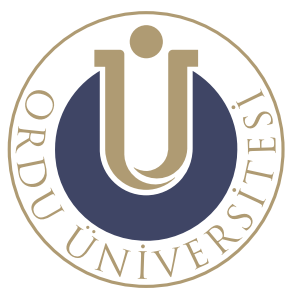 